Lesson 3: Rational and Irrational Numbers3.1: Algebra Talk: Positive SolutionsFind a positive solution to each equation:3.2: Three Squares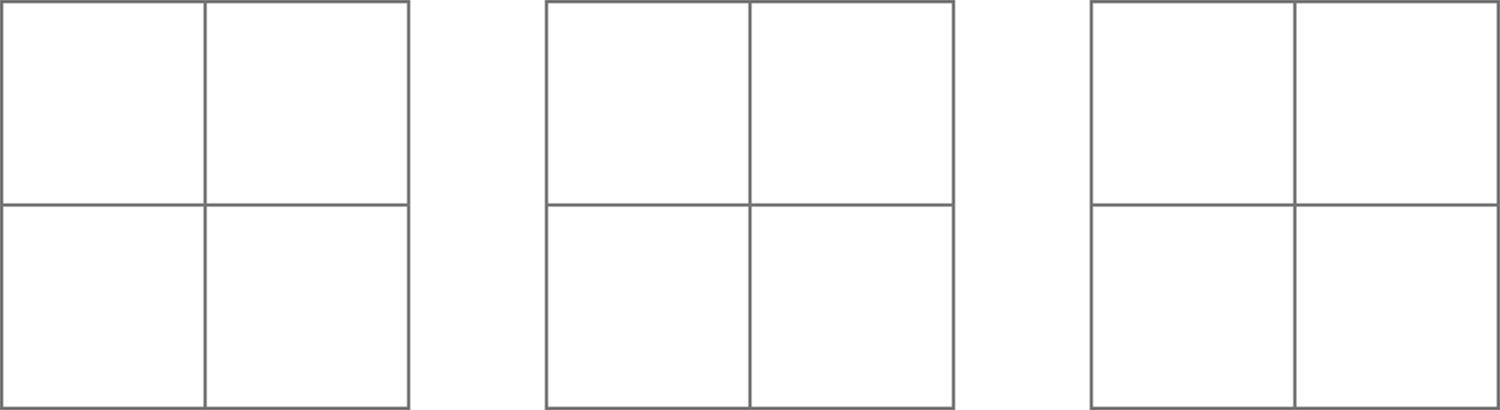 Draw 3 squares of different sizes with vertices aligned to the vertices of the grid.For each square:Label the area.Label the side length.Write an equation that shows the relationship between the side length and the area.3.3: Looking for a SolutionAre any of these numbers a solution to the equation ? Explain your reasoning.13.4: Looking for A rational number is a fraction or its opposite (or any number equivalent to a fraction or its opposite).Find some more rational numbers that are close to .Can you find a rational number that is exactly ?Are you ready for more?If you have an older calculator evaluate the expressionand it will tell you that the answer is 2, which might lead you to think that .Explain why you might be suspicious of the calculator’s result.Find an explanation for why  could not possibly equal . How does this show that  could not equal 2?Repeat these questions foran equation that even many modern calculators and computers will get wrong.Lesson 3 SummaryIn an earlier activity, we learned that square root notation is used to write the length of a side of a square given its area. For example, a square whose area is 2 square units has a side length of  units, which means that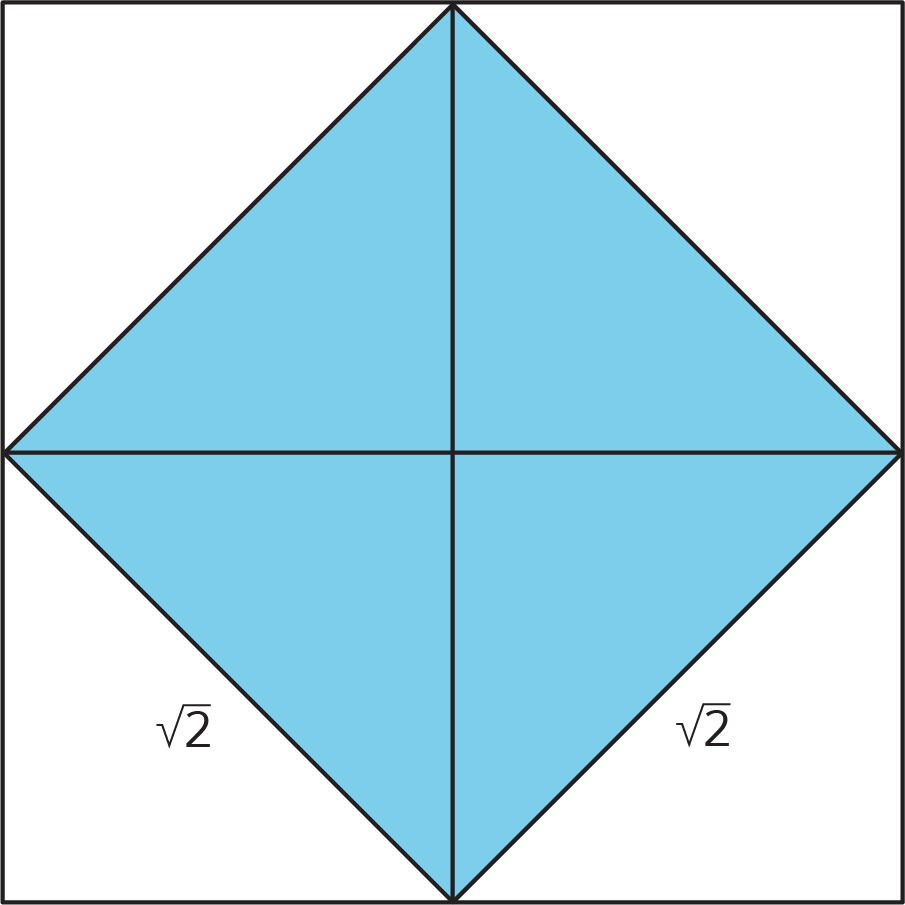 A square whose area is 25 square units has a side length of  units, which means that Since , we know that  is an example of a rational number. A rational number is a fraction or its opposite. Remember that a fraction  is a point on the number line found by dividing the segment from 0 to 1 into  equal intervals and going  of those intervals to the right of 0. We can always write a fraction in the form  where  and  are whole numbers (and  is not 0), but there are other ways to write them. For example, we can write . You first learned about fractions in earlier grades, and at that time, you probably didn't know about negative numbers. Rational numbers are fractions, but they can be positive or negative. So, -5 is also a rational number. Because fractions and ratios are closely related ideas, fractions and their opposites are called RATIOnal numbers.Here are some examples of rational numbers:  Can you see why they are each examples of “a fraction or its opposite?”An irrational number is a number that is not rational. That is, it is a number that is not a fraction or its opposite.  is an example of an irrational number. It has a location on the number line, and its location can be approximated by rational numbers (it's a tiny bit to the right of ), but  can not be found on a number line by dividing the segment from 0 to 1 into  equal parts and going  of those parts away from 0 (if  and  are whole numbers).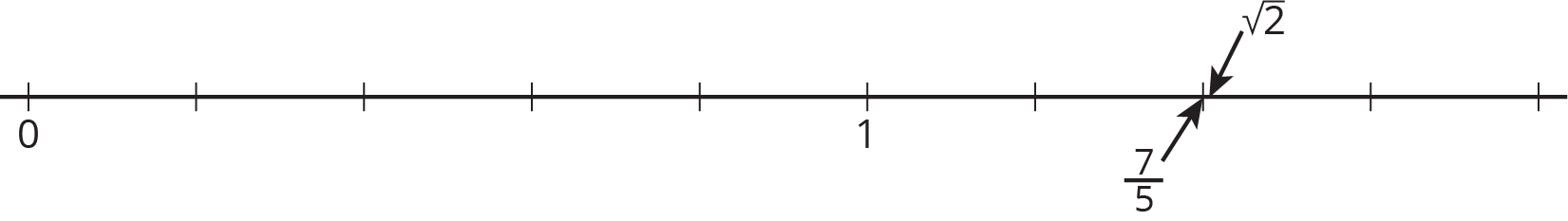  is also close to , because .  is very close to 2, since . But we could keep looking forever for solutions to  that are rational numbers, and we would not find any.  is not a rational number! It is irrational.In your future studies, you may have opportunities to understand or write a proof that  is irrational, but for now, we just take it as a fact that  is irrational. Similarly, the square root of any whole number is either a whole number (, , etc.) or irrational (, , etc.). Here are some other examples of irrational numbers: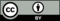 © CC BY Open Up Resources. Adaptations CC BY IM.